参考資料２：震度分布及び液状化可能性について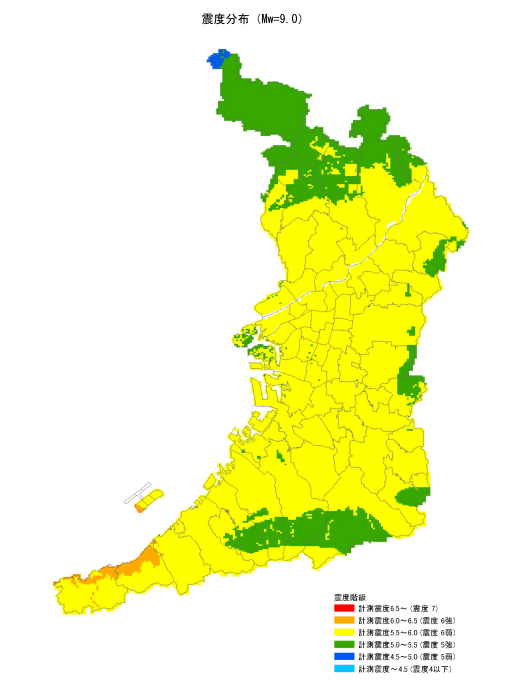 図２－１　南海トラフ巨大地震による震度分布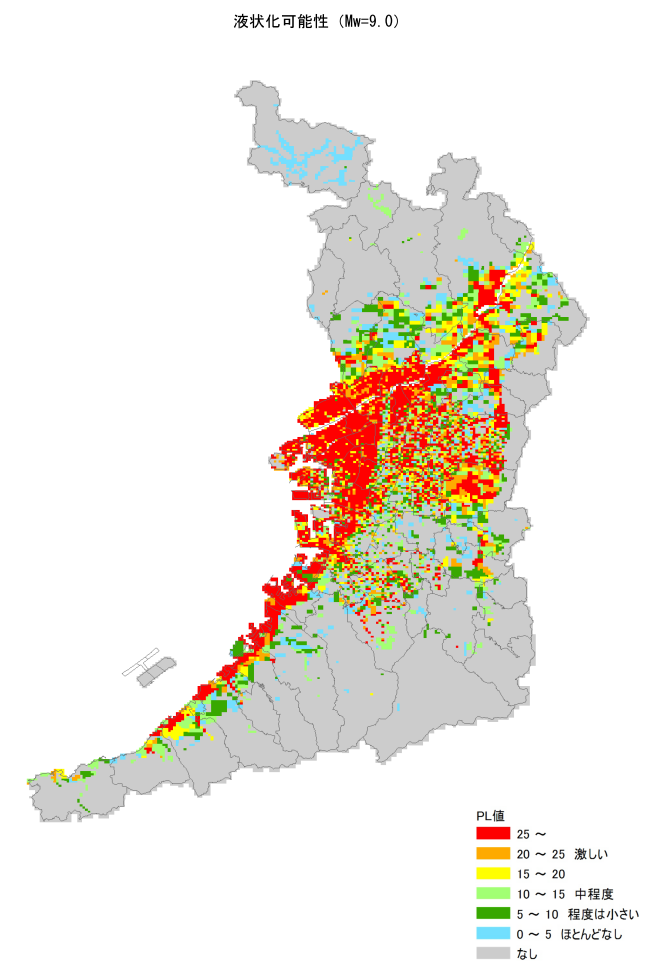 図２－２　南海トラフ巨大地震による液状化可能性